Wniosek o objęcie przedsięwzięcia Honorowym Patronatem przez Zarząd Wojewódzkiego Funduszu Ochrony Środowiska i Gospodarki Wodnej w Łodzi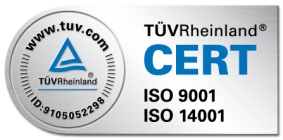 1. DANE ORGANIZATORA PRZEDSIĘWZIĘCIA1. DANE ORGANIZATORA PRZEDSIĘWZIĘCIANazwa Wnioskodawcy – dane adresowe:Nazwa Wnioskodawcy – dane adresowe:Krótka charakterystyka organizatora:Krótka charakterystyka organizatora:Osoba odpowiedzialna za kontakty z WFOŚiGW w Łodzi – tel., fax., e-mail:Osoba odpowiedzialna za kontakty z WFOŚiGW w Łodzi – tel., fax., e-mail:2. PRZEDSIĘWZIĘCIE: Patronat Honorowy/udział w Komitecie Honorowym(niewłaściwe skreślić)2. PRZEDSIĘWZIĘCIE: Patronat Honorowy/udział w Komitecie Honorowym(niewłaściwe skreślić)Nazwa przedsięwzięcia:Termin realizacji przedsięwzięcia:Cel:Cel:Zasięg: lokalny gminny powiatowy wojewódzkiPrzewidywana liczba uczestników: do 50 osób                    od 50 do 150 osób                    od 150 do 300 osób od 300 do 500 osób powyżej 500 osóbPozostali patroni honorowi:Pozostali patroni honorowi:Załączniki: program przedsięwzięcia regulamin konkursu materiały z poprzedniej edycji inne …………………………………………Załączniki: program przedsięwzięcia regulamin konkursu materiały z poprzedniej edycji inne …………………………………………Czy udział w przedsięwzięciu jest dla uczestników odpłatny? tak (koszt: …………………………………………………………………………) nieCzy udział w przedsięwzięciu jest dla uczestników odpłatny? tak (koszt: …………………………………………………………………………) nieUzasadnienie wniosku (proszę wskazać związek przedsięwzięcia z działalnością Funduszu):Uzasadnienie wniosku (proszę wskazać związek przedsięwzięcia z działalnością Funduszu):Czy Wnioskodawca planuje osiągnięcie zysku finansowego z przedsięwzięcia?	   tak	  nieCzy Wnioskodawca planuje osiągnięcie zysku finansowego z przedsięwzięcia?	   tak	  nieCzy przedsięwzięcie ma charakter cykliczny? (jeśli tak, należy podać: jak często się odbywa, która jest to edycja, czy poprzednie edycje zostały objęte Patronatem Honorowym Prezesa Zarządu WFOŚiGW w Łodzi oraz informację o przebiegu ostatniej edycji)	   tak	   nie…………………………………………………………………………………………………………………………………………………………………………………………………………………………………………………………………………………………………………………………………………………………………………………………………………………………………………………………………………………………………………………………………………………………………………………………………………………………………………………………………………Czy przedsięwzięcie ma charakter cykliczny? (jeśli tak, należy podać: jak często się odbywa, która jest to edycja, czy poprzednie edycje zostały objęte Patronatem Honorowym Prezesa Zarządu WFOŚiGW w Łodzi oraz informację o przebiegu ostatniej edycji)	   tak	   nie…………………………………………………………………………………………………………………………………………………………………………………………………………………………………………………………………………………………………………………………………………………………………………………………………………………………………………………………………………………………………………………………………………………………………………………………………………………………………………………………………………3. UWAGI3. UWAGI4. DATA I PODPIS WNIOSKODAWCY4. DATA I PODPIS WNIOSKODAWCY